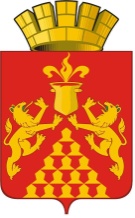 Дума  городского  округа  Красноуральскседьмого созываРЕШЕНИЕот   29 июля 2021 года  № 312город КрасноуральскОб утверждении Порядка согласования, заключения (подписания), изменения и расторжения соглашений о защите и поощрении капиталовложений в отношении инвестиционных проектов, реализуемых (планируемых к реализации) на территории городского округа Красноуральск	В целях осуществления реализации на территории Городского округа Красноуральск единой государственной инвестиционной политики Свердловской области, направленной на создание благоприятных условий для осуществления предпринимательской деятельности и привлечение инвестиций, рассмотрев постановление администрации городского округа Красноуральск от 17 июня
2021 года № 650«О направлении на рассмотрение и утверждение Думой городского округа Красноуральск проекта решения Думы городского округа Красноуральск 
«Об утверждении Порядка согласования, заключения (подписания), изменения и расторжения соглашений о защите и поощрении капиталовложений в отношении инвестиционных проектов, реализуемых (планируемых к реализации) на территории городского округа Красноуральск», руководствуясь Федеральным законом от 
1 апреля 2020 года № 69-ФЗ «О защите и поощрении капиталовложений в Российской Федерации», законом Свердловской области от 10 декабря 2020 года № 140-ОЗ 
«О защите и поощрении капиталовложений в Свердловской области»,  Федеральным законом от 6 октября 2003 года № 131-ФЗ «Об общих принципах организации местного самоуправления в Российской Федерации», Уставом городского округа Красноуральск, Дума городского округа КрасноуральскРЕШИЛА:Утвердить Порядок согласования, заключения (подписания), изменения и расторжения соглашений о защите и поощрении капиталовложений в отношении инвестиционных проектов, реализуемых (планируемых к реализации) на территории городского округа Красноуральск (прилагается).Опубликовать настоящее решение в газете «Красноуральский рабочий» и разместить на официальном сайте Думы городского округа Красноуральск в сети «Интернет» (http://www.dumakrur.ru/).Настоящее решение вступает в силу на следующий день после его официального опубликования.Контроль исполнения настоящего решения возложить на постоянную комиссию по экономической политике и бюджету Думы городского округа Красноуральск (В.В. Грибов). Председатель Думы                                                                                                                                    городского округа Красноуральск                                                          А.В. МедведевГлава городского округа Красноуральск                                                       Д.Н. КузьминыхУтвержденРешением Думы городского округа Красноуральскот   29 июля 2021года № 312ПОРЯДОК согласования, заключения (подписания), изменения и расторжения соглашений о защите и поощрении капиталовложений в отношении инвестиционных проектов, реализуемых (планируемых к реализации) на территории городского округа КрасноуральскНастоящий Порядок регулирует вопросы согласования, заключения (подписания), изменения и расторжения соглашений о защите и поощрении капиталовложений в отношении инвестиционных проектов, реализуемых (планируемых к реализации) на территории городского округа Красноуральск (далее – Соглашение), и дополнительных соглашений к ним, принятия решения 
об изменении Соглашения и прекращении участия городского округа Красноуральск в Соглашении в соответствии с Федеральным законом от 1 апреля 2020 года № 69-ФЗ «О защите и поощрении капиталовложений в Российской Федерации» (далее – Федеральный закон).Соглашение заключается по результатам осуществления процедур, предусмотренных Федеральным законом в порядке частной и публичной инициативы.Администрация городского округа Красноуральск является органом местного самоуправления, уполномоченным на заключение (подписание), изменение и расторжение соглашений о защите и поощрении капиталовложений в отношении проектов, реализуемых (планируемых к реализации) на территории городского округа Красноуральск, от имени городского округа Красноуральск (далее – Уполномоченный орган).Уполномоченный орган при поступлении проектов Соглашений 
и (или) дополнительных соглашений к ним о внесении изменений и (или) прекращении действия Соглашения, а также прилагаемых к ним документов и материалов организует их рассмотрение в соответствии с настоящим Порядком.Для организации подписания от имени городского округа Красноуральск Соглашений и дополнительных соглашений к ним, принятия решения об изменении и прекращении Соглашений Уполномоченный орган в течение 3-х рабочих дней со дня получения документов, указанных в пункте 3 настоящего Порядка, направляет их на рассмотрение в отдел экономики администрации городского округа Красноуральск. Отдел экономики администрации городского округа Красноуральск направляет документы, указанные в пункте 3 настоящего Порядка, на согласование в структурные подразделения администрации городского округа и муниципальные учреждения, подведомственные администрации городского округа,  осуществляющие полномочия в сфере, в которой реализуется (планируется к реализации) инвестиционный проект, инициатор которого выступает (планирует выступить) стороной Соглашения (при наличии). Подразделения органа местного самоуправления, указанные в пунктах 4, 5 настоящего Порядка, в течение 5-ти рабочих дней со дня поступления на рассмотрение документов, указанных в пункте 3 настоящего Порядка, проверяют их на наличие следующих обстоятельств:документы, указанные в пункте 3 настоящего Порядка, не соответствуют требованиям, установленным статьей 7 Федерального закона и требованиям, установленным нормативными правовыми актами Правительства Российской Федерации и (или) Правительства Свердловской области;документы, указанные в пункте 3 настоящего Порядка, поданы с нарушением требований, установленных нормативными правовыми актами Правительства Российской Федерации и (или) Правительства Свердловской области;заявитель не является российским юридическим лицом или является государственным (муниципальным) учреждением либо государственным (муниципальным) унитарным предприятием;инвестиционный проект не является новым инвестиционным проектом (не соответствует условиям, предусмотренным пунктом 6 части 1 статьи 2 Федерального закона);инициатором заключения Соглашения (дополнительного соглашения) представлена недостоверная информация (информация, не соответствующая сведениям, содержащимся в едином государственном реестре юридических лиц и (или) реестре выданных разрешений на строительство в случае, если предоставляется разрешение на строительство).По результатам проверки документов, указанных в пункте 3 настоящего Порядка, на наличие обстоятельств, указанных в пункте 6 настоящего Порядка, подразделения органа местного самоуправления, указанные в пункте 4 настоящего Порядка, в течение 3-х рабочих дней направляют в Уполномоченный орган письменное мнение:о возможности от имени городского округа Красноуральск заключить Соглашение или дополнительное соглашение к нему в случае невыявления обстоятельств, указанных в пункте 6 настоящего Порядка;о возможности от имени городского округа Красноуральск отказаться от заключения Соглашения или дополнительных соглашений 
к нему в случае выявления обстоятельств, указанных в пункте 6 настоящего Порядка.В течение 10-ти рабочих дней со дня получения проекта Соглашения, 
а также прилагаемых к нему документов и материалов Уполномоченный орган:подписывает Соглашение в случае невыявления обстоятельств, указанных в пункте 5 настоящего Порядка; не подписывает Соглашение в случае выявления обстоятельств, указанных в пункте 6 настоящего Порядка, подготавливает письмо, содержащее обоснование невозможности заключения Соглашения со ссылками на положения Федерального закона и нормативных правовых актов Правительства Российской Федерации и (или) Правительства Свердловской области, которые не соблюдены инициатором проекта, и направляет его в уполномоченный орган государственной власти Свердловской области в сфере защиты и поощрении капиталовложений в Свердловской области.В течение 10-ти рабочих дней со дня получения проекта дополнительного соглашения о внесении изменений к Соглашению, а также прилагаемых к нему документов и материалов Уполномоченный орган:подписывает дополнительное соглашение в случае невыявления обстоятельств, указанных в пункте 6 настоящего Порядка; отказывает в заключении дополнительного соглашения в случае выявления обстоятельств, указанных в пункте 6 настоящего Порядка, письменно информирует о данном решении сторону, инициирующую внесение изменений в Соглашение, и уполномоченный орган государственной власти Свердловской области в сфере защиты и поощрении капиталовложений в Свердловской области.В течение 10-ти рабочих дней со дня получения проекта дополнительного соглашения о прекращении действия Соглашения, а также прилагаемых к нему документов и материалов, при отсутствии возражений Уполномоченный орган подписывает дополнительное соглашение о прекращении действия Соглашения.В случае наличия возражений по результатам рассмотрения документов, указанных в пункте 10 настоящего Порядка, Уполномоченный орган принимает решение об отказе в подписании дополнительного соглашения о прекращении действия Соглашения, о чем в течение 10-ти рабочих дней письменно уведомляет сторону, инициирующую прекращение действия Соглашения, и уполномоченный орган государственной власти Свердловской области в сфере защиты и поощрении капиталовложений в Свердловской области.Информационное обеспечение процессов в рамках заключения (подписания), изменения и расторжения Соглашений в отношении инвестиционных проектов, реализуемых (планируемых к реализации) на территории городского округа Красноуральск, от имени городского округа Красноуральск осуществляется с использованием государственной информационной системы «Капиталовложения».Эксплуатация государственной информационной системы «Капиталовложения» осуществляется в соответствии с законодательством Российской Федерации и законодательством Свердловской области.